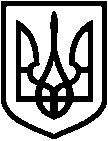 СВАТІВСЬКА РАЙОННА ДЕРЖАВНА АДМІНІСТРАЦІЯ ЛУГАНСЬКОЇ ОБЛАСТІРОЗПОРЯДЖЕННЯголови районної державної адміністрації06.07.2018	м. Сватове	№ 483Розглянувши заяву гр. Д         від 17 травня 
2018 року (додається) про надання дозволу на виготовлення технічної документації із землеустрою щодо встановлення меж земельної ділянки в натурі, із земель КСП «Стельмахівське», розташованої за межами населених пунктів, на території, яка за даними державного земельного кадастру враховується в Стельмахівській сільській раді Сватівського району Луганської області, керуючись статтею 119 Конституції України, 
статтями 17, 81, 184, 186, пунктами 2, 16, 17 Перехідних положень Земельного кодексу України, статтями 5, 7 Закону України «Про порядок виділення в натурі (на місцевості) земельних ділянок власникам земельних часток (паїв)», Законом України «Про землеустрій» та статтями 21, 41 
Закону України «Про місцеві державні адміністрації»:Надати гр. Д               , власниці сертифіката на право на земельну частку (пай) серії ЛГ № 013882 із земель КСП «Стельмахівське», дозвіл на виготовлення технічної документації із землеустрою щодо встановлення меж земельної ділянки в натурі (на місцевості), пай № 266 (рілля), розташованої за межами населених пунктів, на території, яка за даними державного земельного кадастру враховується на території Стельмахівської сільської ради Сватівського району Луганської області, для ведення товарного сільськогосподарського виробництва. Перший заступник голови, в.о. голови райдержадміністрації 				О.В.ЛибаПро надання дозволу на виготовлення технічної документації із землеустрою щодо встановлення меж земельної ділянки в натурі (на місцевості) 
гр. Д    (рілля, 
пай № 266, Стельмахівська сільська рада)